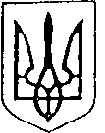 Україна                                                                                                           Більшівцівська  селищна  рада                                                                                                                        ІІ сесія VIІI скликання РІШЕННЯвід 23 грудня 2020 року                                                                        смт. Більшівці  №  22                                                                                                                                                     Про затвердження штатного розпису                                                                          місцевої пожежної  частини                                                                                   Більшівцівської селищної ради              Керуючись  Законом України «Про місцеве самоврядування в Україні», Законом України «Про добровільне об’єднання територіальних громад», Постановою Кабінету Міністрів України №  268 від 09.03.2006 року  «Про упорядкування структури та умов оплати праці працівників апарату органів виконавчої влади, органів прокуратури, судів та інших органів», із змінами внесеними Постановою Кабінету Міністрів України від 10.05.2018 року                   № 363,  селищна рада вирішила:1. Затвердити штатний розпис місцевої пожежної частини Більшівцівської селищної ради, а саме:         1.1. Затвердити посаду водія місцевої пожежної частини – 5 штатних одиниць (додаток 1).2. Контроль за виконанням рішення покласти на постійну комісію з питань планування, фінансів, бюджету та соціально-економічного розвитку.Більшівцівський селищний голова                                           Василь СаноцькийДодаток 1 до рішення № 22                                                                                                                                           ІІ сесії VIІI скликання                                                                                                                   Більшівцівської селищної ради                                                                                                               від 23 грудня 2020 рокуСтруктура та чисельність місцевої пожежної частиниБільшівцівської селищної ради Більшівцівський селищний голова                                     Василь СаноцькийУкраїна                                                                                                           Більшівцівська  селищна  рада                                                                                                                        ІІ сесія VIІI скликання РІШЕННЯвід 23 грудня 2020 року                                                                        смт. Більшівці  №  23                           	Про затвердження штатних розписівпрацівників закладів освітиБільшівцівської селищної ради З метою забезпечення ефективної роботи закладів загальної середньої освіти, відповідно до ст.ст. 33, 45  Закону України «Про освіту», ст.45 Закону України «Про загальну середню освіту», п.п. 1, 2 п. 1 Постанови Кабінету Міністрів України від 27.12.2017 року № 1088 «Про затвердження формули розподілу освітньої субвенції між місцевими бюджетами», постановою Кабінету Міністрів України від 11.01.2018 року №22 «Про підвищення оплати праці педагогічних працівників» (зі змінами та доповненнями), наказів Міністерства освіти і науки від 06.02.2010 № 1205 «Про затвердження типових штатних нормативів  закладів загальної середньої освіти», керуючись  ст.ст. 25, 59 Закону України «Про місцеве самоврядування в Україні», Більшівцівська селищна рада вирішила:1.Затвердити штатні розписи закладів загальної середньої освіти Більшівцівської територіальної громади на 2020 рік: 1.1.Комунального закладу загальної середньої освіти Більшівцівський ліцей Більшівцівської селищної ради  (додаток 1) 1.2. Комунального закладу загальної середньої освіти Кінашівського ліцею Більшівцівської селищної ради (додаток 2)  1.3. Комунального закладу загальної середньої освіти Загірської гімназія Більшівцівської селищної ради (додаток 3) 1.4. Комунального закладу загальної середньої освіти Жалиборівської гімназія Більшівцівської селищної ради  (додаток 4) 1.5. Комунального закладу загальної середньої освіти Новоскоморохівська загальноосвітня школа  I-II ступенів Більшівцівської селищної ради  (додаток 5) 1.6. Комунального закладу загальної середньої освіти Дитятинська загальноосвітня школа  I-II ступенів Більшівцівської селищної ради  (додаток 6)1.7. Комунального закладу дошкільної освіти ясла-садок «Вербиченька» Більшівцівської селищної ради  (додаток 7)         2. Встановити, що  штатні  розписи, затверджені цим рішенням, набирають чинності з 01 січня 2021року. 3. Контроль за виконанням рішення покласти на постійну комісію з питань планування,фінансів, бюджету та соціально-економічного розвиткуБільшівцівський селищний голова                                     Василь СаноцькийДодаток 1 до рішення № 23                                                                                                                                            ІІ сесії VIІI скликання                                                                                                                   Більшівцівської селищної ради                                                                                                               від 23 грудня 2020 рокуДодаток 2 до рішення № 23                                                                                                                                            ІІ сесії VIІI скликання                                                                                                                   Більшівцівської селищної ради                                                                                                               від 23 грудня 2020 рокуШТАТНИЙ РОЗПИСКінашівського ліцею Більшівцівської селищної ради              Директор ліцею                                                             В.В.ГавришДодаток 3 до рішення № 23                                                                                                                                            ІІ сесії VIІI скликання                                                                                                                   Більшівцівської селищної ради                                                                                                               від 23 грудня 2020 рокуШтатний розпис Загірської гімназії Більшівцівської  селищної ради              Директор гімназії                                                  О.Бережна      Додаток 4 до рішення № 23                                                                                                                                            ІІ сесії VIІI скликання                                                                                                                   Більшівцівської селищної ради                                                                                                               від 23 грудня 2020 рокуШтатний розпис Жалиборівської гімназіїБільшівцівської селищної ради       Директор гімназії                                                                   М.ЛіушДодаток 5 до рішення № 23                                                                                                                                            ІІ сесії VIІI скликання                                                                                                                   Більшівцівської селищної ради                                                                                                               від 23 грудня 2020 рокуШтатний розпис Новоскоморохівської ЗОШ I-II ступенівБільшівцівської селищної ради         Директор школи                                                           М.КонюкДодаток 6 до рішення № 23                                                                                                                                            ІІ сесії VIІI скликання                                                                                                                   Більшівцівської селищної ради                                                                                                               від 23 грудня 2020 рокуШтатний розпис Дитятинської ЗОШ I-II ступенівБільшівцівської селищної ради            Директор школи                                                     Б.БіласДодаток 7 до рішення № 23                                                                                                                                            ІІ сесії VIІI скликання                                                                                                                   Більшівцівської селищної ради                                                                                                               від 23 грудня 2020 року            Завідуюча                                                                                         Г.БілоусУкраїна                                                                                                           Більшівцівська  селищна  рада                                                                                                                        ІІ сесія VIІI скликання РІШЕННЯвід 23 грудня 2020 року                                                                        смт. Більшівці  №  24                           	Про затвердження штатнихрозписів закладів культури Більшівцівської селищної ради 	Керуючись  Законом України «Про місцеве самоврядування в Україні», Законом України «Про добровільне об’єднання територіальних громад», керуючись Законом України «Про культуру», Постановою Кабінету Міністрів України від 24.10.2012 № 984 «Про затвердження Порядку формування базової мережі закладів культури», ст.26, 43, 64 Закону України «Про місцеве самоврядування в Україні», селищна рада вирішила:1. Затвердити штатні розписи закладів культури Більшівцівської селищної ради, а саме:         1.1. Затвердити посади працівників культури відповідно до штатних розписів  (додатки 1,2).2. Контроль за виконанням рішення покласти на постійну комісію з питань планування, фінансів, бюджету та соціально-економічного розвитку.Більшівцівський селищний голова                                     Василь СаноцькийДодаток 1 до рішення № 24                                                                                                                                           ІІ сесії VIІI скликання                                                                                                                   Більшівцівської селищної ради                                                                                                               від 23 грудня 2020 рокуШТАТНИЙ  РОЗПИСпрацівників клубних установ Більшівцівської селищної ради  Додаток 2 до рішення № 24                                                                                                                                            ІІ сесії VIІI скликання                                                                                                                   Більшівцівської селищної ради                                                                                                               від 23 грудня 2020 рокуШТАТНИЙ  РОЗПИСпрацівників бібліотечних установ                                                                      Більшівцівської селищної ради  № п/пПосадаКількість працівників    1.                      Водій місцевої пожежної частини                 5   Штатний розпис   Штатний розпис   Штатний розпис   Штатний розпис   Штатний розпис   Штатний розпис   Штатний розписБільшівцівського ліцей Більшівцівської селищної ради Більшівцівського ліцей Більшівцівської селищної ради Більшівцівського ліцей Більшівцівської селищної ради Більшівцівського ліцей Більшівцівської селищної ради Більшівцівського ліцей Більшівцівської селищної ради Більшівцівського ліцей Більшівцівської селищної ради Більшівцівського ліцей Більшівцівської селищної ради Більшівцівського ліцей Більшівцівської селищної ради ПосадаПосадаПосадаПосадаК-сть ставок                 (Для педагогів - к-ть годин)К-сть ставок                 (Для педагогів - к-ть годин)К-сть ставок                 (Для педагогів - к-ть годин)Вихователь ГПДВихователь ГПДВихователь ГПДВихователь ГПД111Вчитель   5-9 клВчитель   5-9 клВчитель   5-9 клВчитель   5-9 кл337337337Вчитель  10-11 клВчитель  10-11 клВчитель  10-11 клВчитель  10-11 кл818181Вчитель 1-4 класівВчитель 1-4 класівВчитель 1-4 класівВчитель 1-4 класів128128128ДвірникДвірникДвірникДвірник111Директор школиДиректор школиДиректор школиДиректор школи111Захист вітчизниЗахист вітчизниЗахист вітчизниЗахист вітчизни0,50,50,5ЗавгоспЗавгоспЗавгоспЗавгосп111Зав. бібліотекоюЗав. бібліотекоюЗав. бібліотекоюЗав. бібліотекою111Заст. директораЗаст. директораЗаст. директораЗаст. директора1,51,51,5інженер-електронікінженер-електронікінженер-електронікінженер-електронік0,50,50,5Керівник гурткаКерівник гурткаКерівник гурткаКерівник гуртка1,51,51,5ЛаборантЛаборантЛаборантЛаборант0,50,50,5МедсестраМедсестраМедсестраМедсестра111Педагог організаторПедагог організаторПедагог організаторПедагог організатор111ПрибиральницяПрибиральницяПрибиральницяПрибиральниця6,756,756,75ПсихологПсихологПсихологПсихолог111Робітник з комплексного обслуговування та ремонтуРобітник з комплексного обслуговування та ремонтуРобітник з комплексного обслуговування та ремонтуРобітник з комплексного обслуговування та ремонту111Оператор по газуОператор по газуОператор по газуОператор по газу111Оператор сезонОператор сезонОператор сезонОператор сезон3,53,53,5Водій автобуса Водій автобуса Водій автобуса Водій автобуса 333Секретар-друкаркаСекретар-друкаркаСекретар-друкаркаСекретар-друкарка111Супроводжуючий шкільного автобусаСупроводжуючий шкільного автобусаСупроводжуючий шкільного автобусаСупроводжуючий шкільного автобуса0,50,50,5Соціальний педагогСоціальний педагогСоціальний педагогСоціальний педагог111Сторож111Головний бухгалтерГоловний бухгалтерГоловний бухгалтерГоловний бухгалтер111Фахівець з публічних закупівельФахівець з публічних закупівельФахівець з публічних закупівельФахівець з публічних закупівель0,25Інженер з охорони праціІнженер з охорони праціІнженер з охорони праціІнженер з охорони праці0,5ГардеробникГардеробникГардеробникГардеробник1ЛогопедЛогопедЛогопедЛогопед0,5ВсьогоВсьогоВсьогоВсього34546Нараївська  початкова школаНараївська  початкова школаПосадаПосадаПосадаПосадаК-сть ставок (Для педагогів - к-ть годин)К-сть ставок (Для педагогів - к-ть годин)К-сть ставок (Для педагогів - к-ть годин)Вчитель 1-4 класівВчитель 1-4 класівВчитель 1-4 класівВчитель 1-4 класів666666ПрибиральницяПрибиральницяПрибиральницяПрибиральниця111Оператор сезонОператор сезонОператор сезонОператор сезон111Прогулянкова групаПрогулянкова групаПрогулянкова групаПрогулянкова група0,5ВсьогоВсьогоВсьогоВсього2,566Староскоморохівська початкова школаСтароскоморохівська початкова школаСтароскоморохівська початкова школаПосадаПосадаПосадаПосадаК-сть ставок (Для педагогів - к-ть годин)К-сть ставок (Для педагогів - к-ть годин)К-сть ставок (Для педагогів - к-ть годин)Вчитель 1-4 класівВчитель 1-4 класівВчитель 1-4 класівВчитель 1-4 класів151515ПрибиральницяПрибиральницяПрибиральницяПрибиральниця0,50,50,5ВсьогоВсьогоВсьогоВсього0,515Хохонівська початкова школаХохонівська початкова школаПосадаПосадаПосадаПосадаК-сть ставок (Для педагогів - к-ть годин)К-сть ставок (Для педагогів - к-ть годин)К-сть ставок (Для педагогів - к-ть годин)Вчитель 1-4 класівВчитель 1-4 класівВчитель 1-4 класівВчитель 1-4 класів303030ПрибиральницяПрибиральницяПрибиральницяПрибиральниця0,50,50,5ВсьогоВсьогоВсьогоВсього0,530Яблунівська початкова школаЯблунівська початкова школаПосадаПосадаПосадаПосадаК-сть ставок (Для педагогів - к-ть годин)К-сть ставок (Для педагогів - к-ть годин)К-сть ставок (Для педагогів - к-ть годин)Вчитель 1-4 класівВчитель 1-4 класівВчитель 1-4 класівВчитель 1-4 класів535353ПрибиральницяПрибиральницяПрибиральницяПрибиральниця0,50,50,5Оператор сезоннийОператор сезоннийОператор сезоннийОператор сезонний0,5ВсьогоВсьогоВсьогоВсього153Директор ліцеюДиректор ліцеюДиректор ліцеюДиректор ліцеюН.Г. ГрибикН.Г. ГрибикН.Г. ГрибикПосадаКількістьКількістьставокгодинБібліотекар0,5Вихователь підготовчої групи1,25Водій автобуса1Вчитель 6-8 класів99,5Вчитель 1,2,3,4 класів100Вчитель 10-11 класів72Вчитель 9 класу( індивідуальне навч)32Вчитель 5 класу( індивідуальне навч)8Двірник1Директор ліцею1Завідувач господарською частиною1Заступник директора0,5      Керівник гуртка4,5Кухар1Медична сестра0,75Головний бухгалтер1Оператор по газу ( сезонний)4Педагог- організатор1Помічник вихователя підготовчої групи1Прибиральниця3Психолог0,25Діловод10%Інженер- електронік0,25ДПЮ4,5Соціальний педагог0,25Помічник кухаря1Разом19,75+10%320,5№Назва структурного підрозділуКількість штатних одиницьПримітка1Директор12Педагогічні працівники14211 год (11.72 ст  )3Заступник директора з навчально – виховної роботи0,54Вихователь дошкільної групи0,55Гурткова робота0,56Прибиральниця17Оператор сезонний48Бухгалтер19Робітник з комплексного обслуговування й ремонту будівель0,5ПосадаКількість Кількість ПосадаставокгодинБібліотекар0.5Вихователь1,55Вчитель 5-9 класів8Вчитель 1-4 класів3Вчитель 1-4 класів (індив.)1Вчитель 5-9 класів (економія)Двірник0,5Директор школи1Завідувач господарства (ДНЗ)0,5Заступник директора0,5Керівник гуртка4,5Керівник гуртка (вакансія)4,5Кухар0,5Кухар (ДНЗ)1Машиніст із прання та ремонту одягу(білизни) (ДНЗ)0,25Медична сестра0,5Музичний керівник( ДНЗ)0,25Асистент учителя (інклюзія 1-2 класи)2Оператор по газу (сезонний)4Педагог- організатор1Підсобний робітник  (ДНЗ) 0,5Помічник вихователя для дітей віком від 3-х років1Прибиральниця1,5Робітник з комплексного обслуговування та ремонту1Старша медична сестра (ДНЗ)0,5Головний бухгалтер1Фахівець з публічних закупівель0,25РАЗОМ31,8ПосадаК-сть ставокК-сть годинВчитель 5-9 кл.71Вчитель 1-4 кл.(інд.навчання)35Вчитель 1-4 кл.23Вчитель 5-9 кл. .(інд.навчання)48Двірник1Директор1Кочегар котельні1Кочегар котельні сезон3Прибиральник службових приміщень1Сторож1РАЗОМ:8177ПосадаК-сть ставокК-сть годинВчитель 5-9 кл.92Вчитель 1-4 кл. (економія)2Вчитель 1-4 кл.(інд.навчання)0Вчитель 1-4 кл.73Вчитель 5-9 кл.(економія)9Вчитель 5-9 кл. (ІНДИВІДУАЛЬНІ)32Двірник1Директор1Машиніст котельні1Машиніст котельні сезон2,25Прибиральник службових приміщень1Сторож1РАЗОМ:7,25208                                                   ШТАТНИЙ РОЗПИС                                                   ШТАТНИЙ РОЗПИС                                                   ШТАТНИЙ РОЗПИСБільшівцівський дошкільний навчальний заклад ясла-садок ”Вербиченька” Більшівцівської  селищної ради  Більшівцівський дошкільний навчальний заклад ясла-садок ”Вербиченька” Більшівцівської  селищної ради  Більшівцівський дошкільний навчальний заклад ясла-садок ”Вербиченька” Більшівцівської  селищної ради  ПосадаКількістьКількістьПосадаставокгодинВихователь9Вихователь - методист0,5Двірник1Завідувач господарства1Завідувач ДНЗ1Інструктор по фізкультурі0,75Кастелянка0,5Керівник гуртка0,5Кухар2Машиніст із прання та ремонту спецодягу (білизни)1Музичний керівник1,25Оператор по газу1Оператор по газу ( сезонний)3Підсобний робітник1Помічник вихователя для дітей віком від 3-х років4,6Помічник вихователя для дітей віком до 3-х років1,3Психолог0,75Робітник з комплексного обслуговування та ремонт0,5Старша медична сестра1логопед0,5Сторож1Разом33,150               Посада Кількість ставокЗавідувач  клубом с.Курів              0,75Завідувач  клубом с.Поділля              0,75Директор будинку культури с.Кінашів              1Прибиральник службових приміщень БК с.Кінашів             0,5Художній керівник БК с.Кінашів             0,5Завідувач  клубом с.Кукульники             1Прибиральник службових приміщень БК с.Кукільники             0,25Завідувач  клубом с.Загіря -Кукільницьке             1Директор клубу с.Нараївка              0,75Прибиральник службових приміщень клубу с.Нараївка              0,25Завідувач  клубом с.Яблунів Більшівці              0,75Директор народного дому смт.Більшівці               1Прибиральник службових приміщень народного дому смт.Більшівці               0,5Художній керівник НД смт. смт.Більшівці                1Керівник колективу НД смт.Більшівці               0,5Керівник колективу НД смт.Більшівці                1Керівник колективу НД смт.Більшівці                0,5Завідувач  клубом с.Жалибори                0,75Завідувач  клубом с.Дитятин                 1Завідувач  клубом с.Старі  Скоморохи                1 Завідувач  клубом с.Нові  Скоморохи ( ваканція)                0,5 Разом:             15,25ПосадаКількість ставокзавідувач бібліотекою смт.Більшівці1бібліотекар смт.Більшівці0,5бібліотекар с.Жалибори0,75бібліотекар с.Загіря-Кукільницьке0,5бібліотекар с.Кінашів0,75бібліотекар с.Кукільники0,5бібліотекар с.Нараївка0,75бібліотекар с.Слобідка -Більшівцівська0,5бібліотекар с.Хохонів0,5бібліотекар с.Нові Скоморохи           0,5Разом:6,25